ภาพประกอบการเข้าร่วมงานประชุมเชิงปฏิบัติการ / อบรมสัมมนา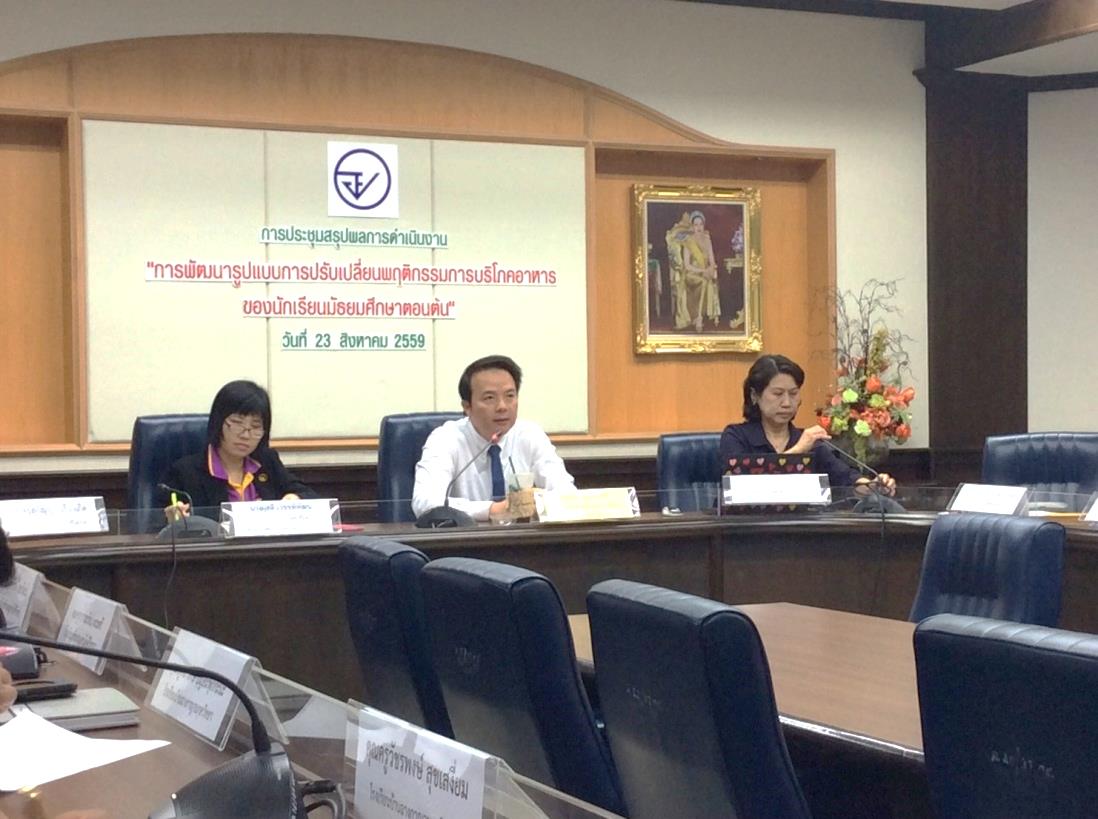 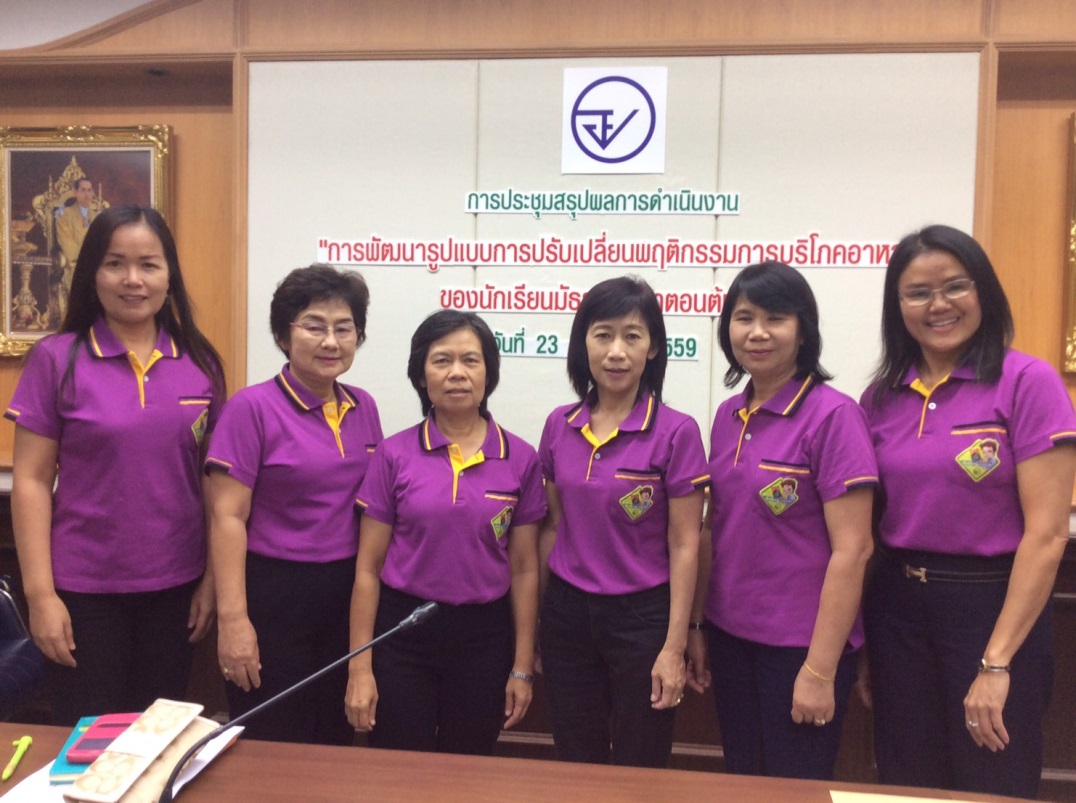 วิทยากรในการอบรมครูแกนนำ อย. น้อย ของจังหวัดเชียงใหม่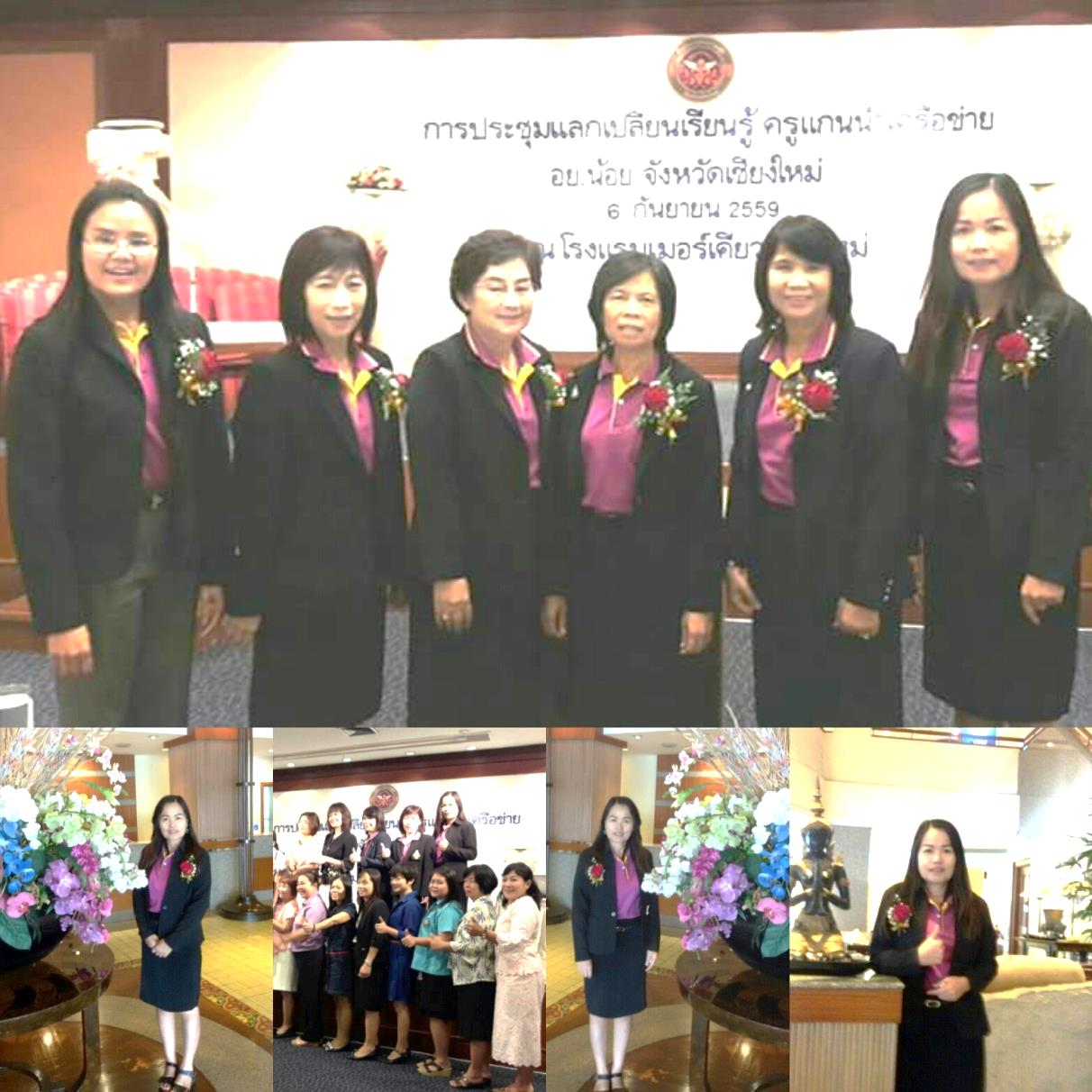 ร่วมงานฌาปนกิจศพบุพการีของเพื่อนครูในโรงเรียน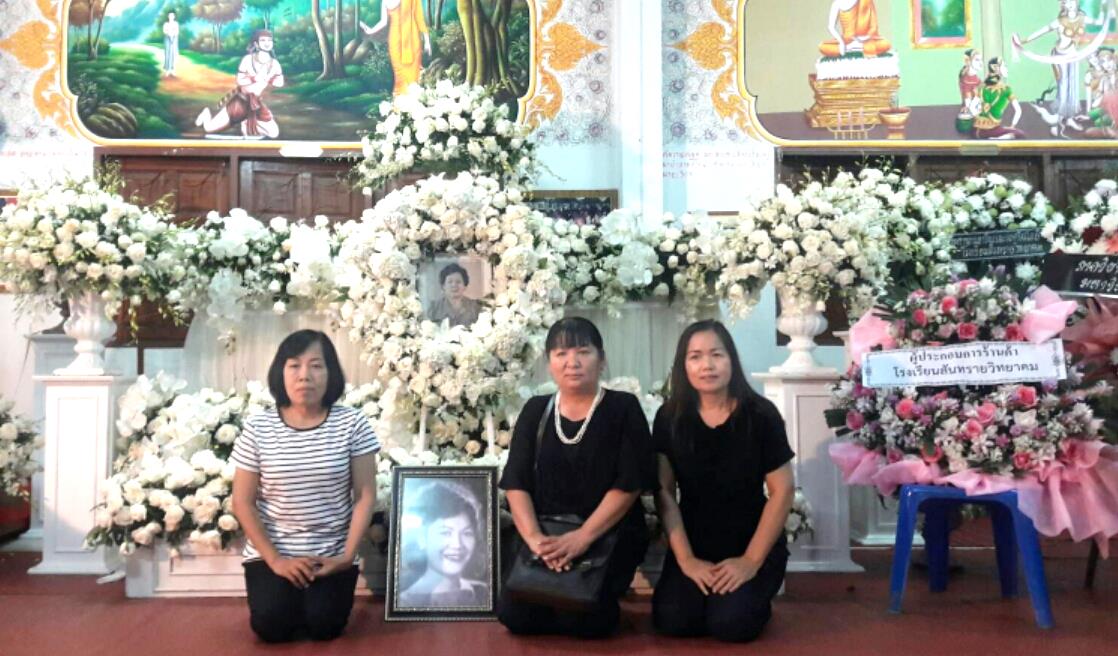 ร่วมงานการนำเสนอผลงานนักเรียนในโครงการอาหารปลอดภัย ณ โรงแรมมิราเคิล แกรนด์วิว กรุงเทพ ฯ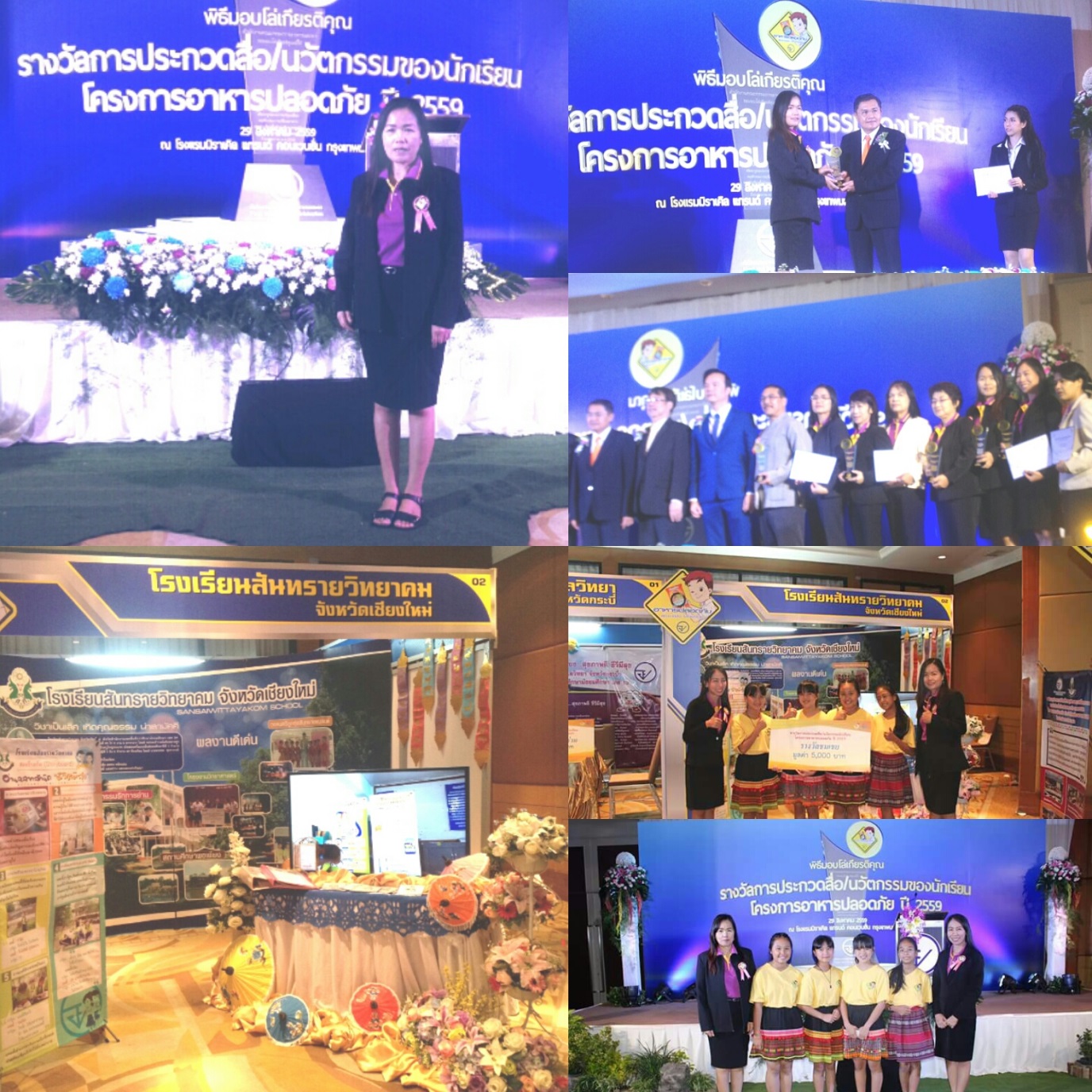 การจัดอาหาร (ขนมจีนน้ำเงี้ยว)ต้อนรับผู้บริหาร สพม/สพป. ระดับประเทศ ณ ห้องบ้านล้านตองโรงแรมปางสวนแก้ว  จ. เชียงใหม่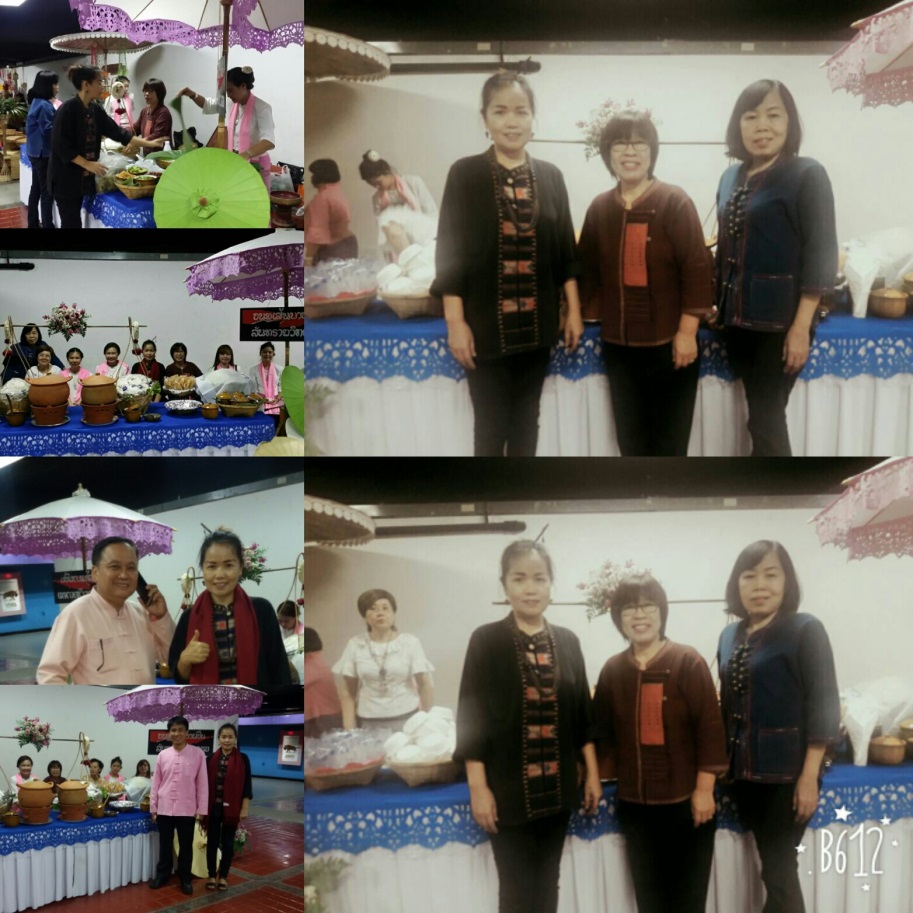 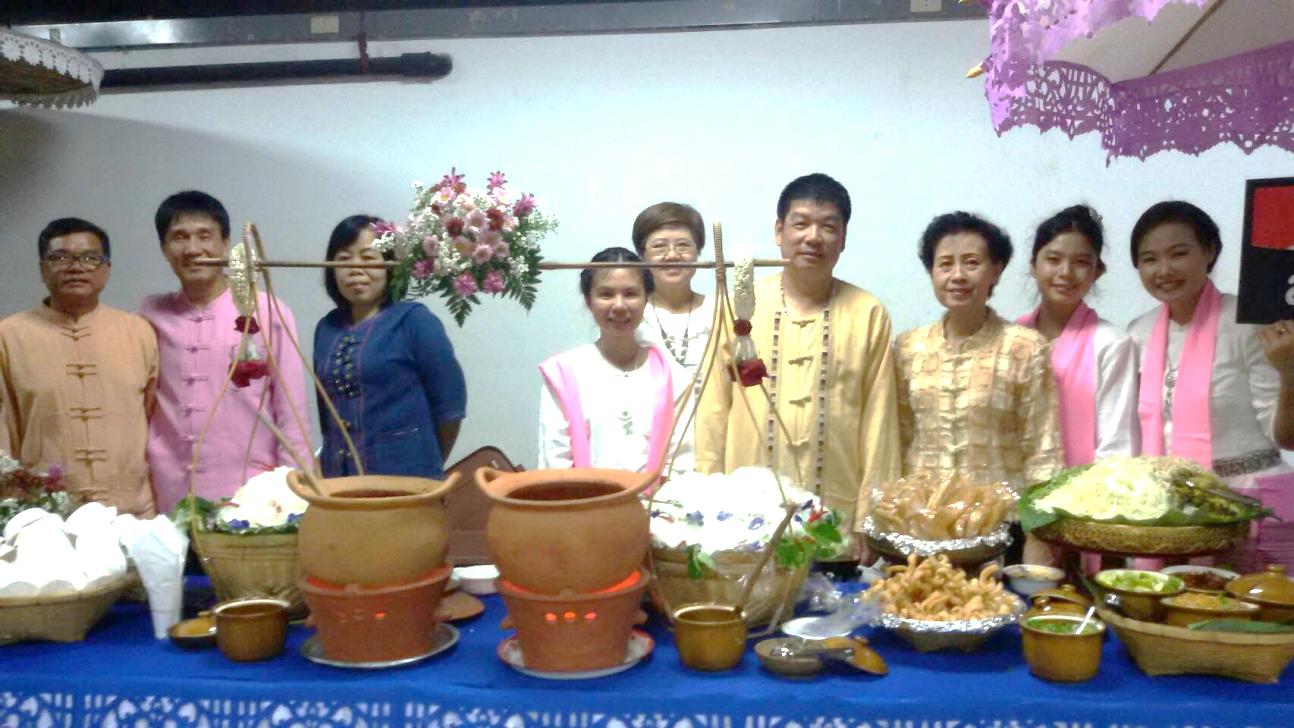 การร่วมงานแสดงมุติตาจิตกับคณะผู้บริหาร และครูใน สพม. 34 ณ โรงแรมเชียงใหม่ออร์คิด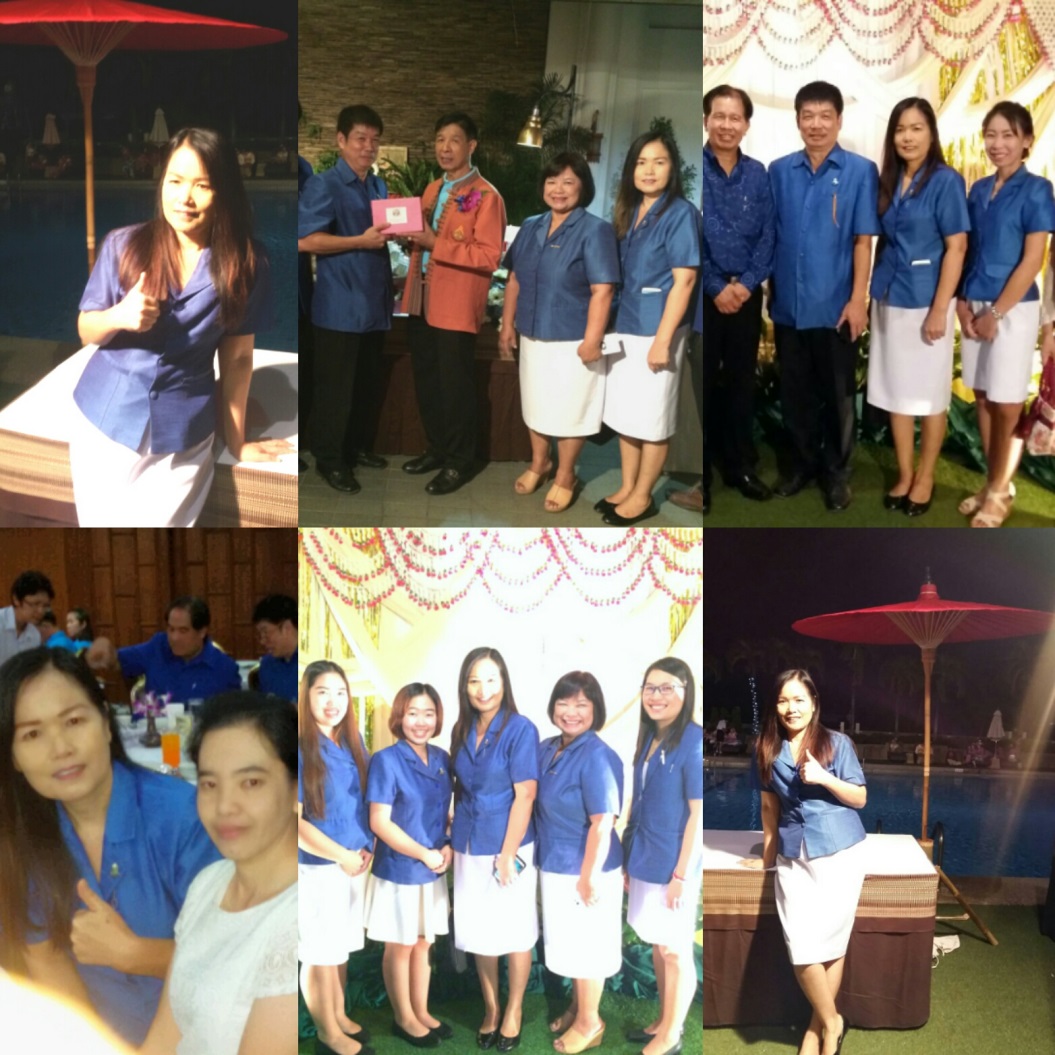 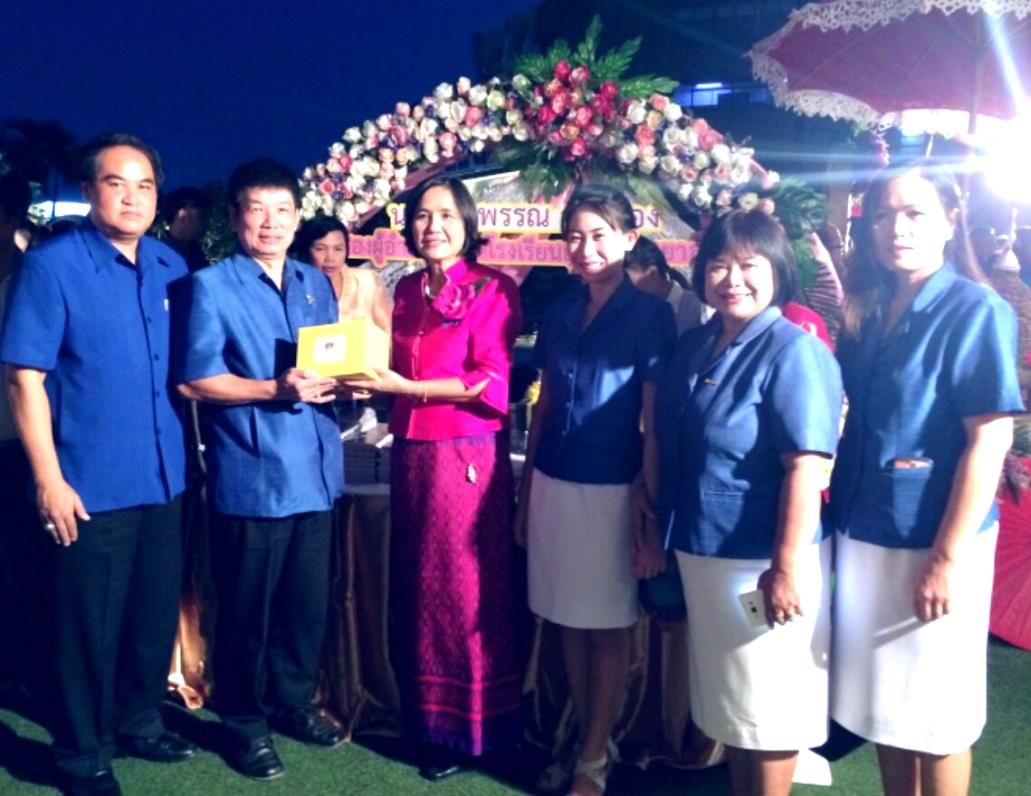 การเข้าร่วมกิจกรรมวันอาเซียน ณ หอประชุมเฉลิมพระเกียรติ โรงเรียนสันทรายวิทยาคม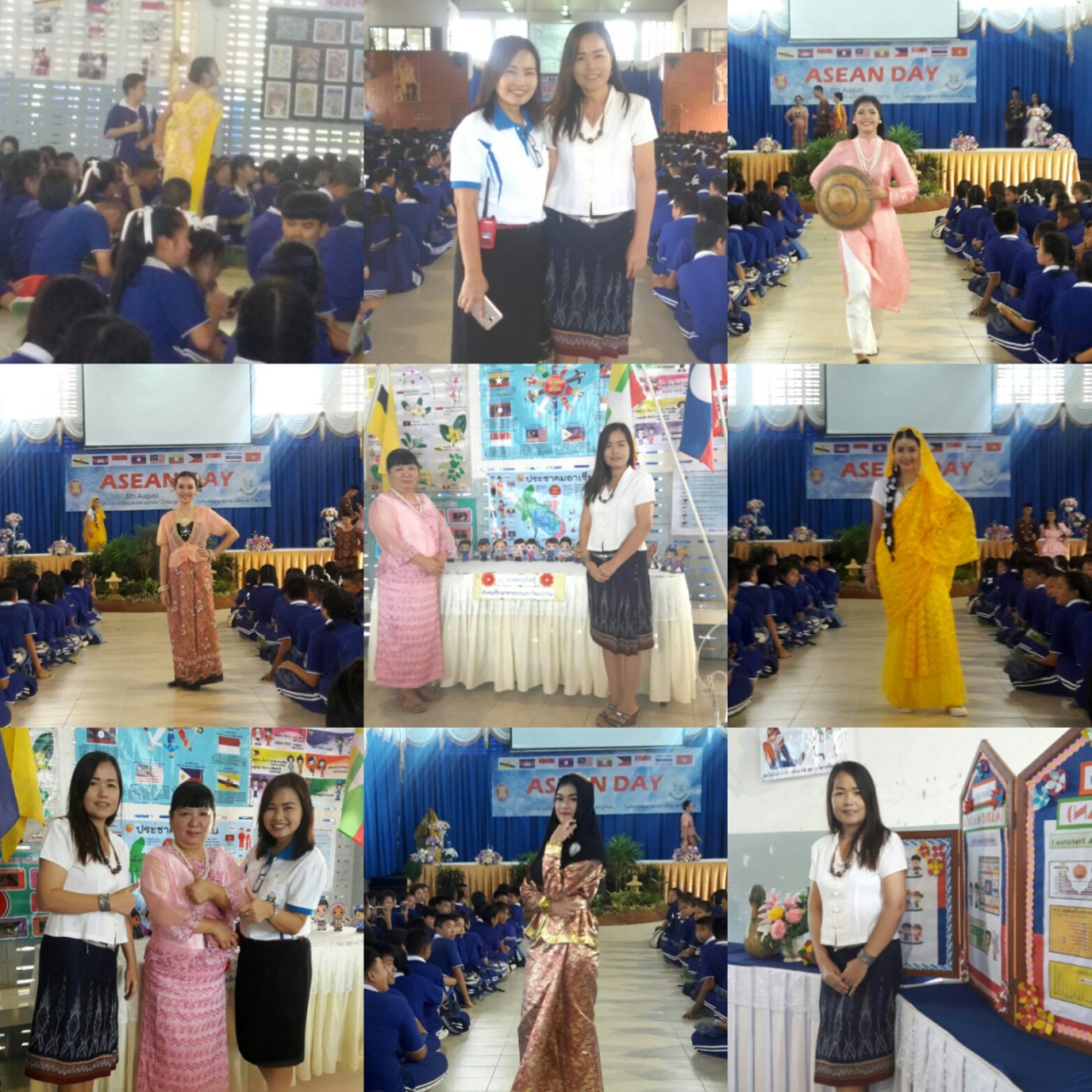 การนำนักเรียนไปทัศนศึกษานอกสถานที่( รอบเวียงเชียงใหม่ ระดับ ม.1)ณ พิพิธภัณฑ์สถานแห่งชาติ เจ็ดยอด เชียงใหม่ และ กลางเวียงเชียงใหม่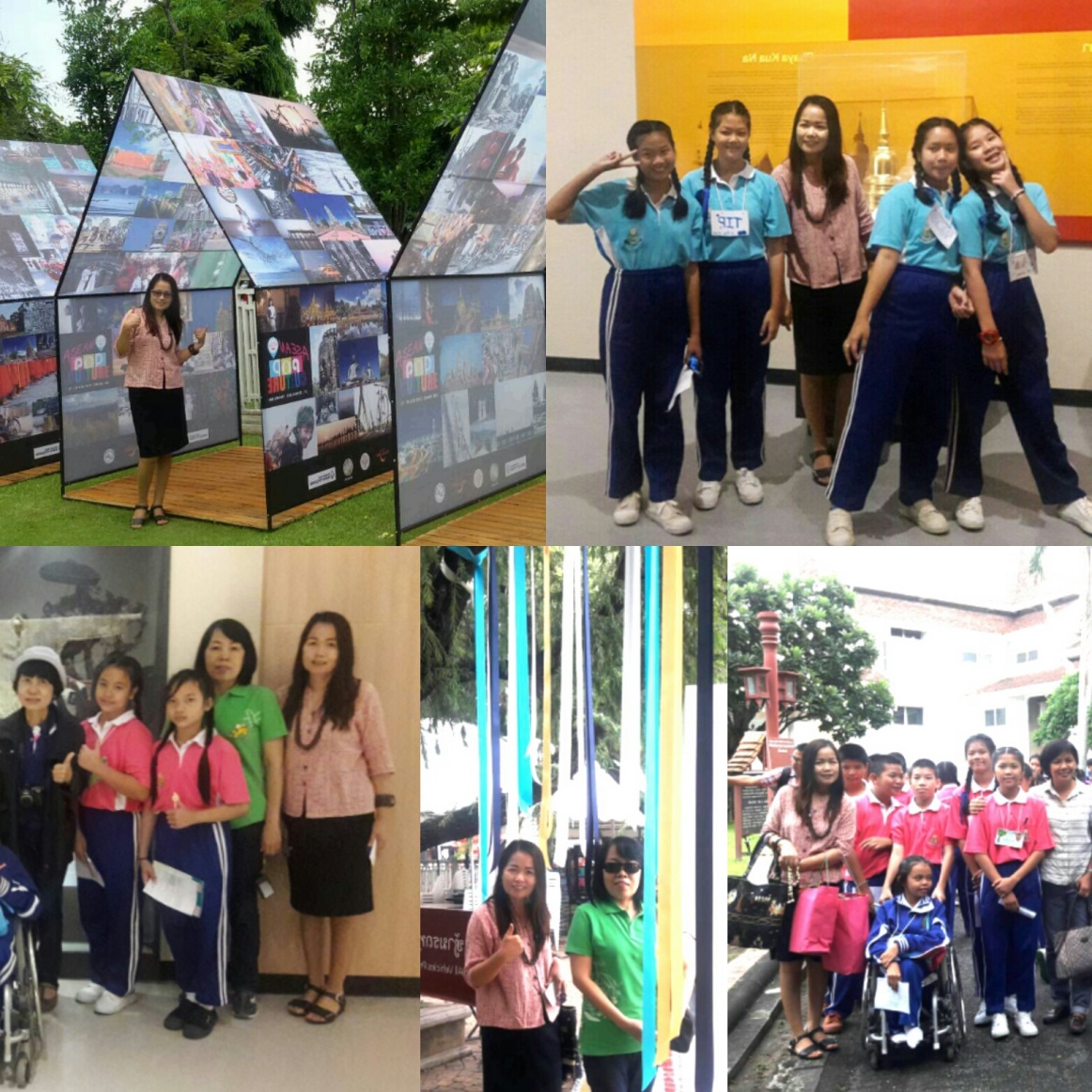 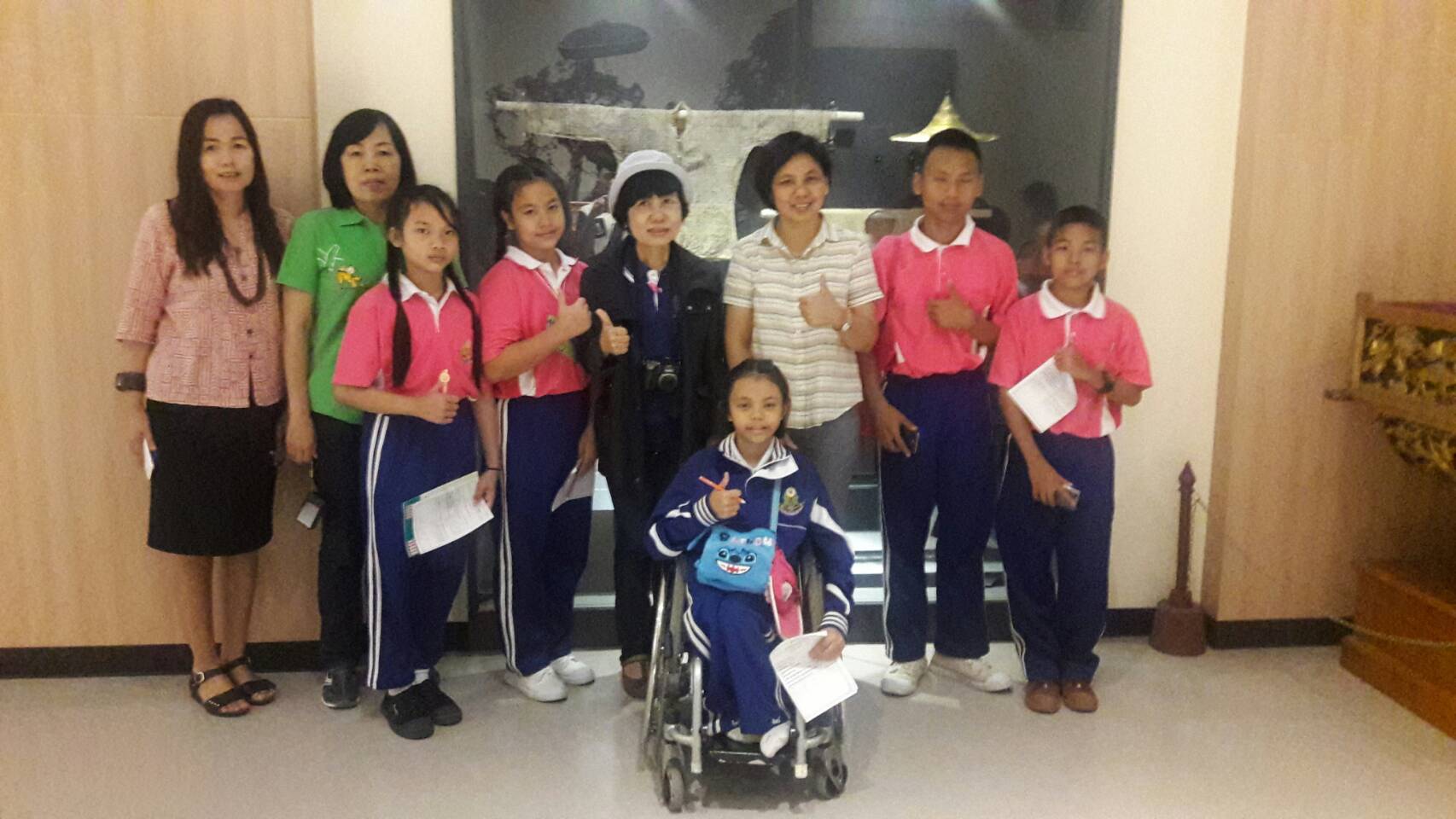 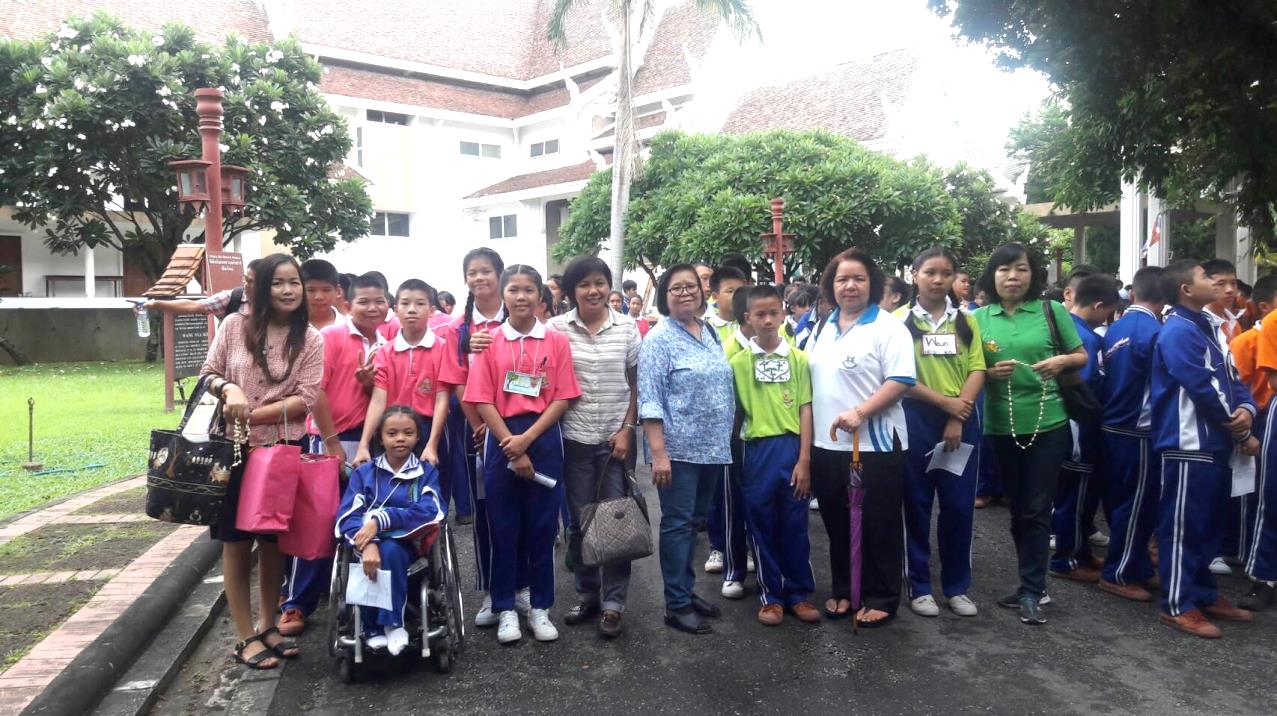 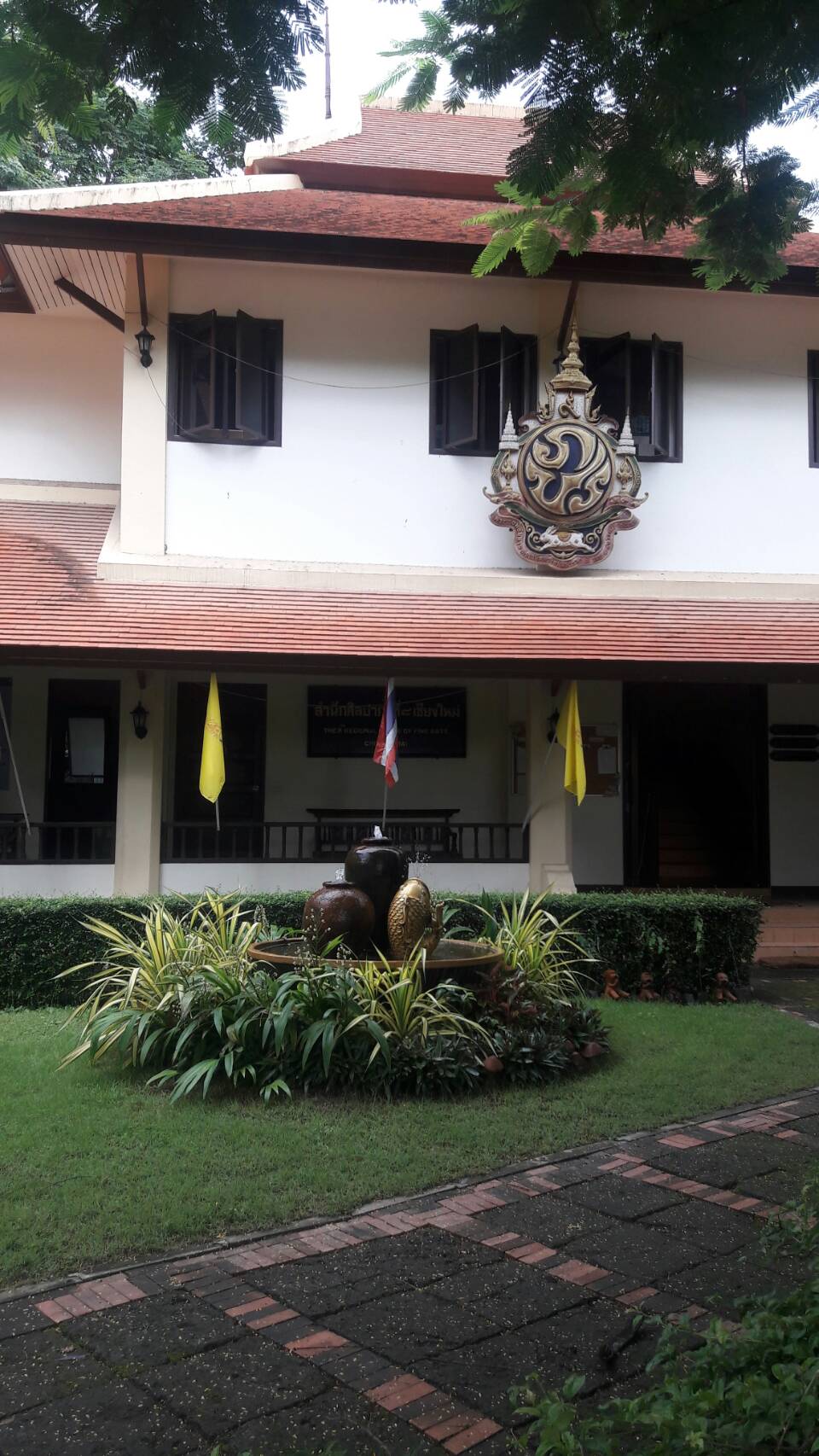 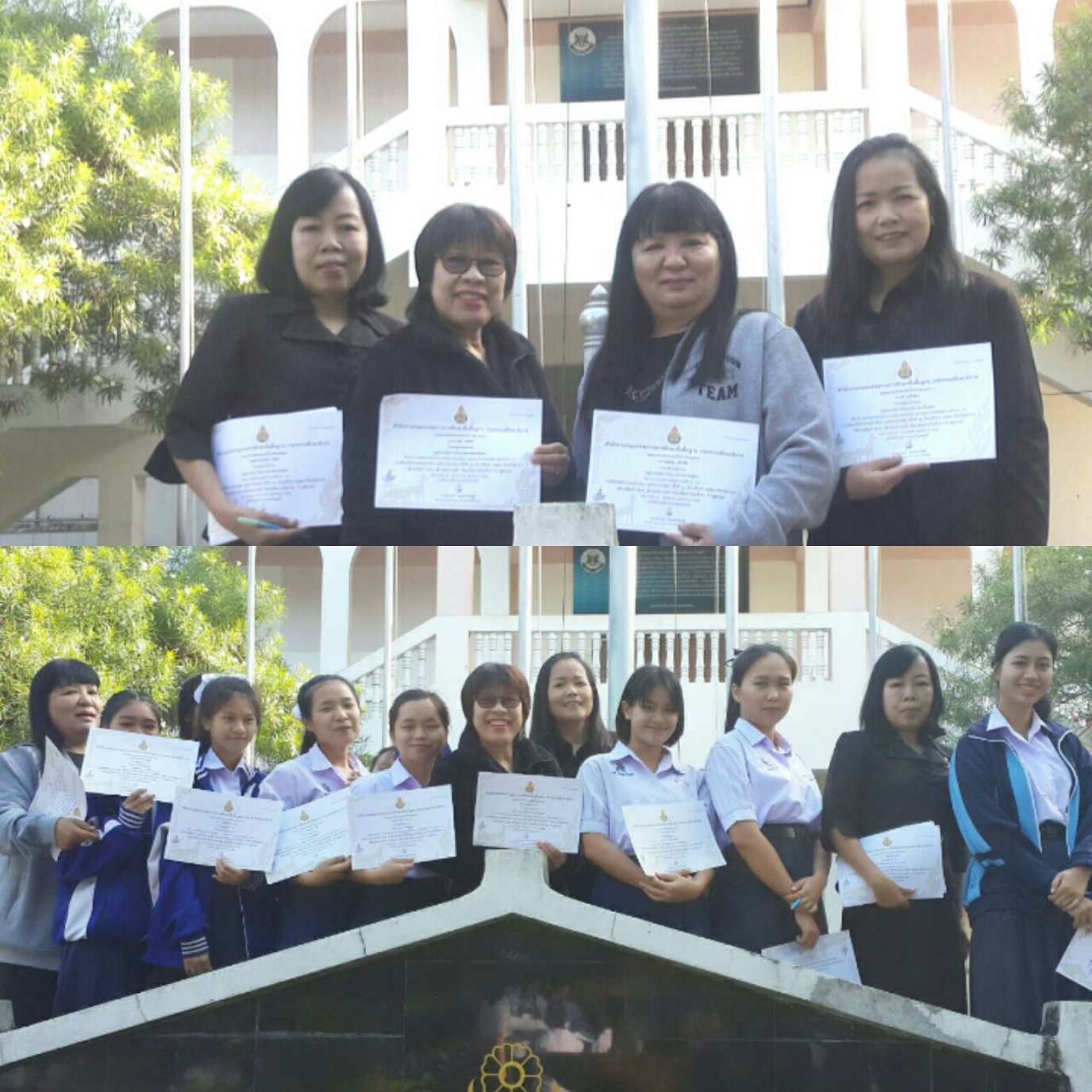 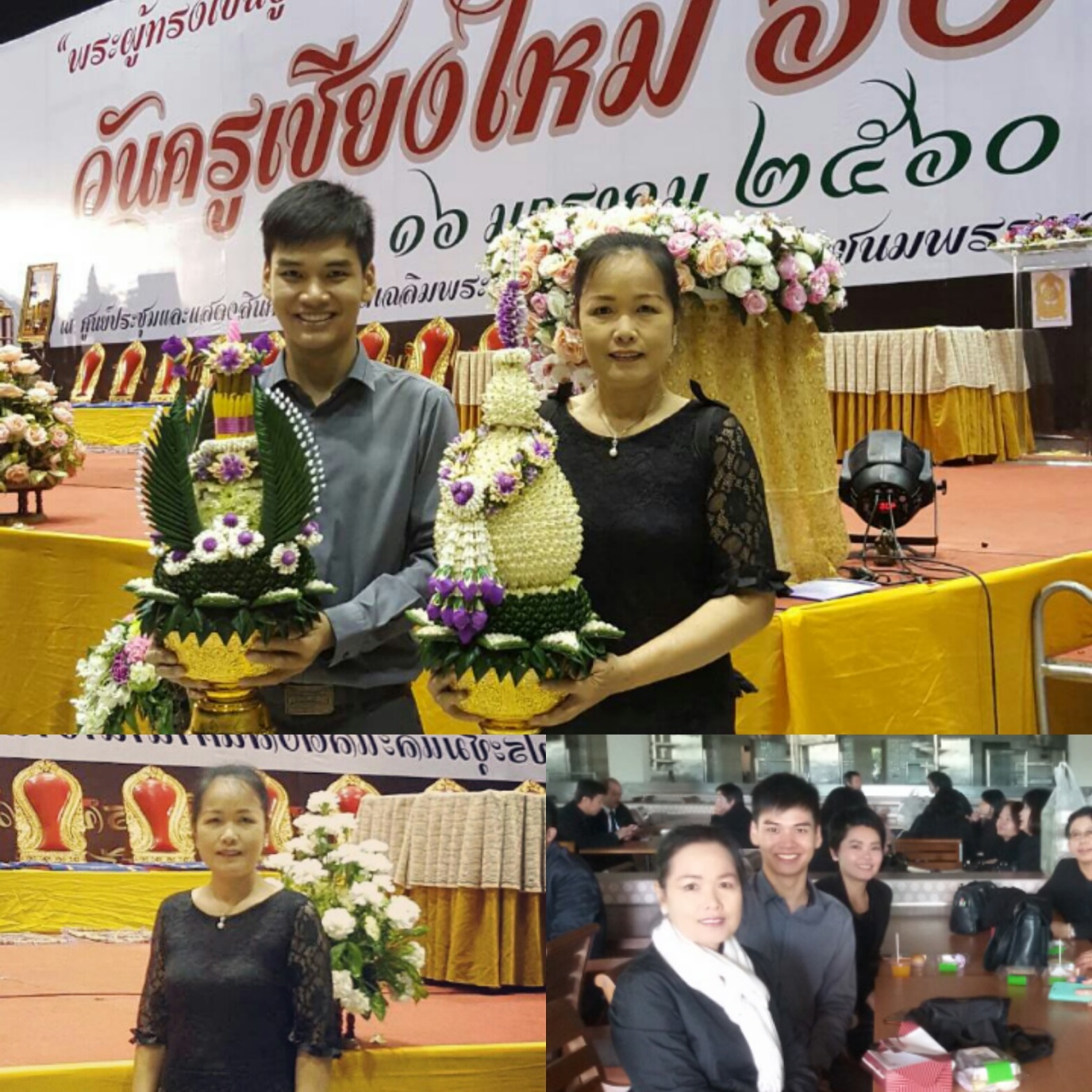 การตักบาตรเนื่องในวันขึ้นปีใหม่ 2560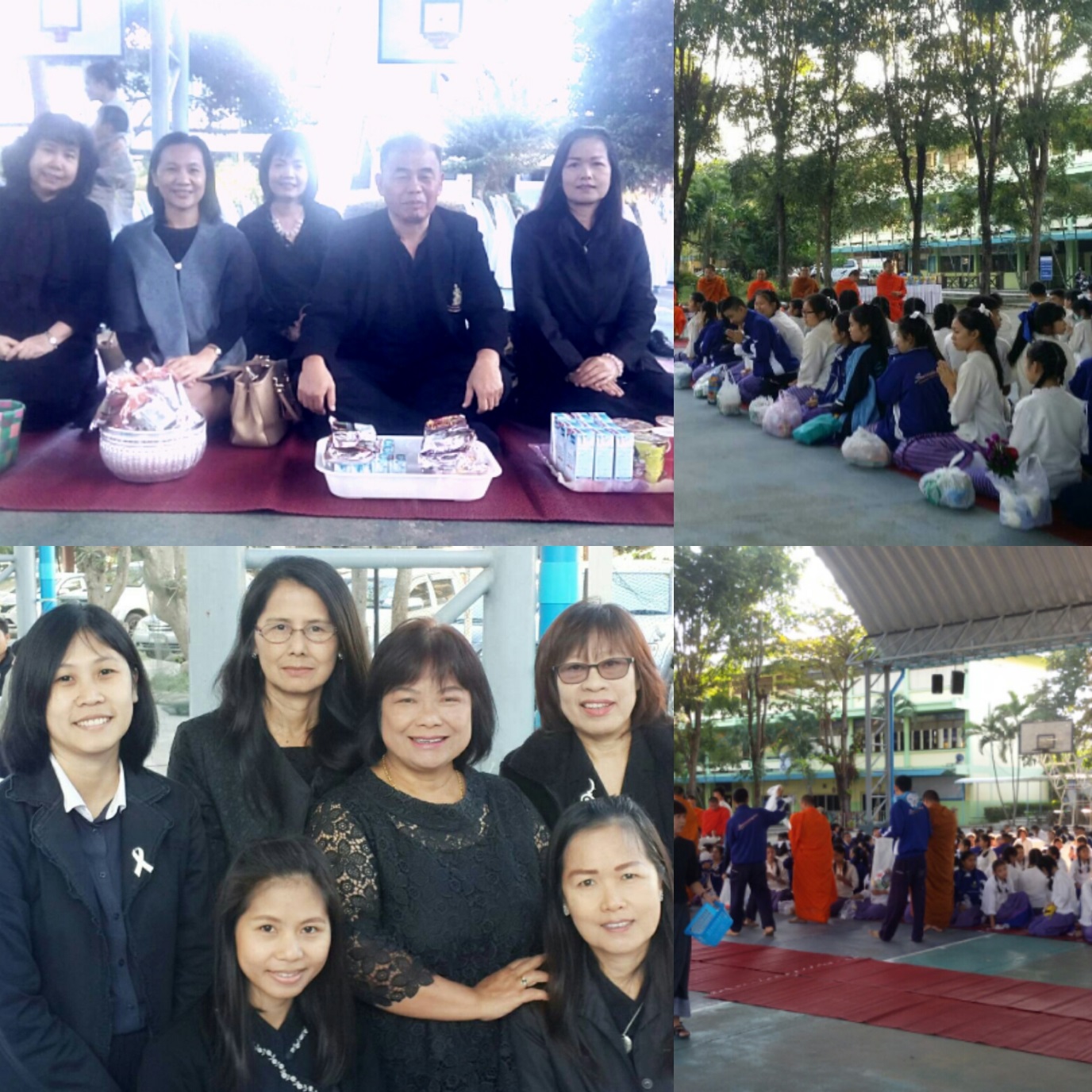 เนื่องในโอกาสขึ้นปีใหม่ 2560 ท่านรอง ฯ มานพ วรรณศรี นำคณะครูกลุ่มงานบริหารทั่วไปเข้าขอพร                                ปีใหม่จากผู้อำนวยการ พรเทพ ศุภราภรณ์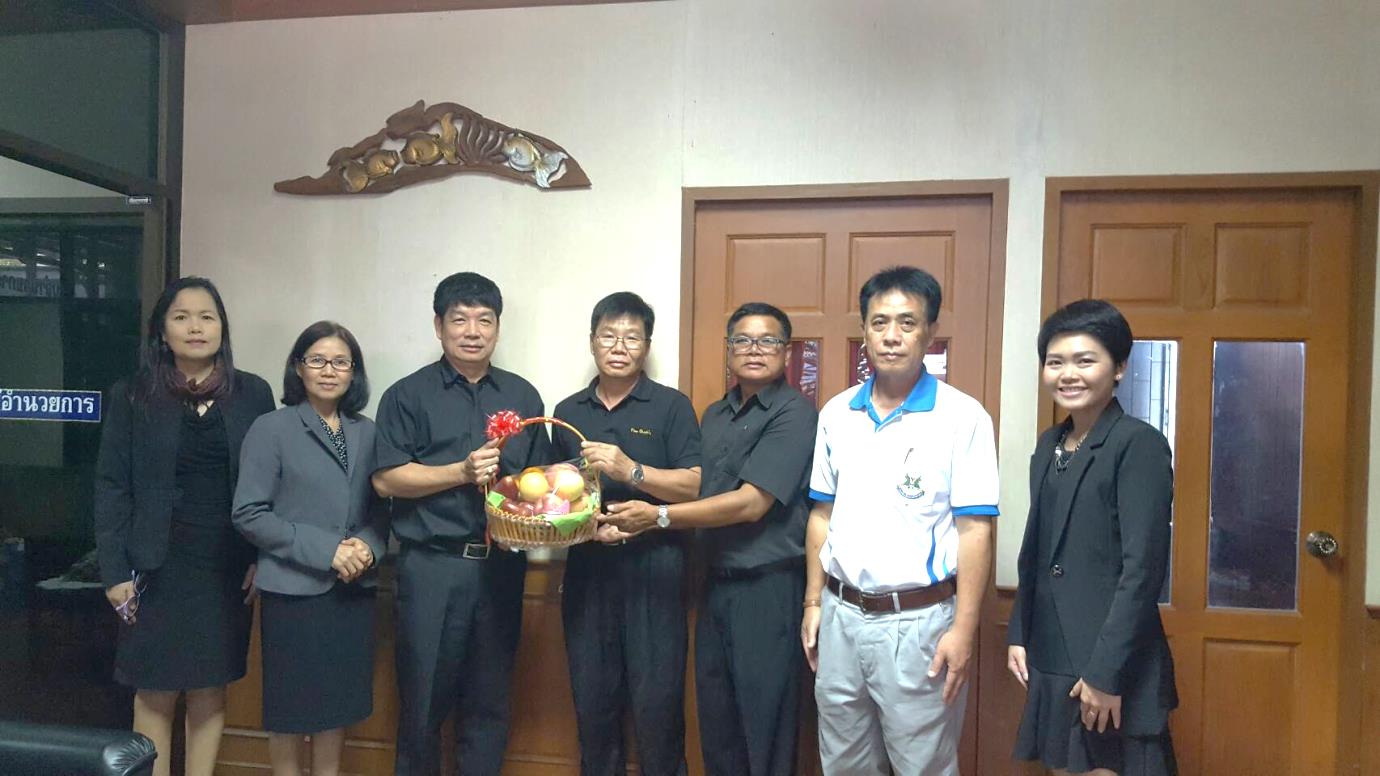 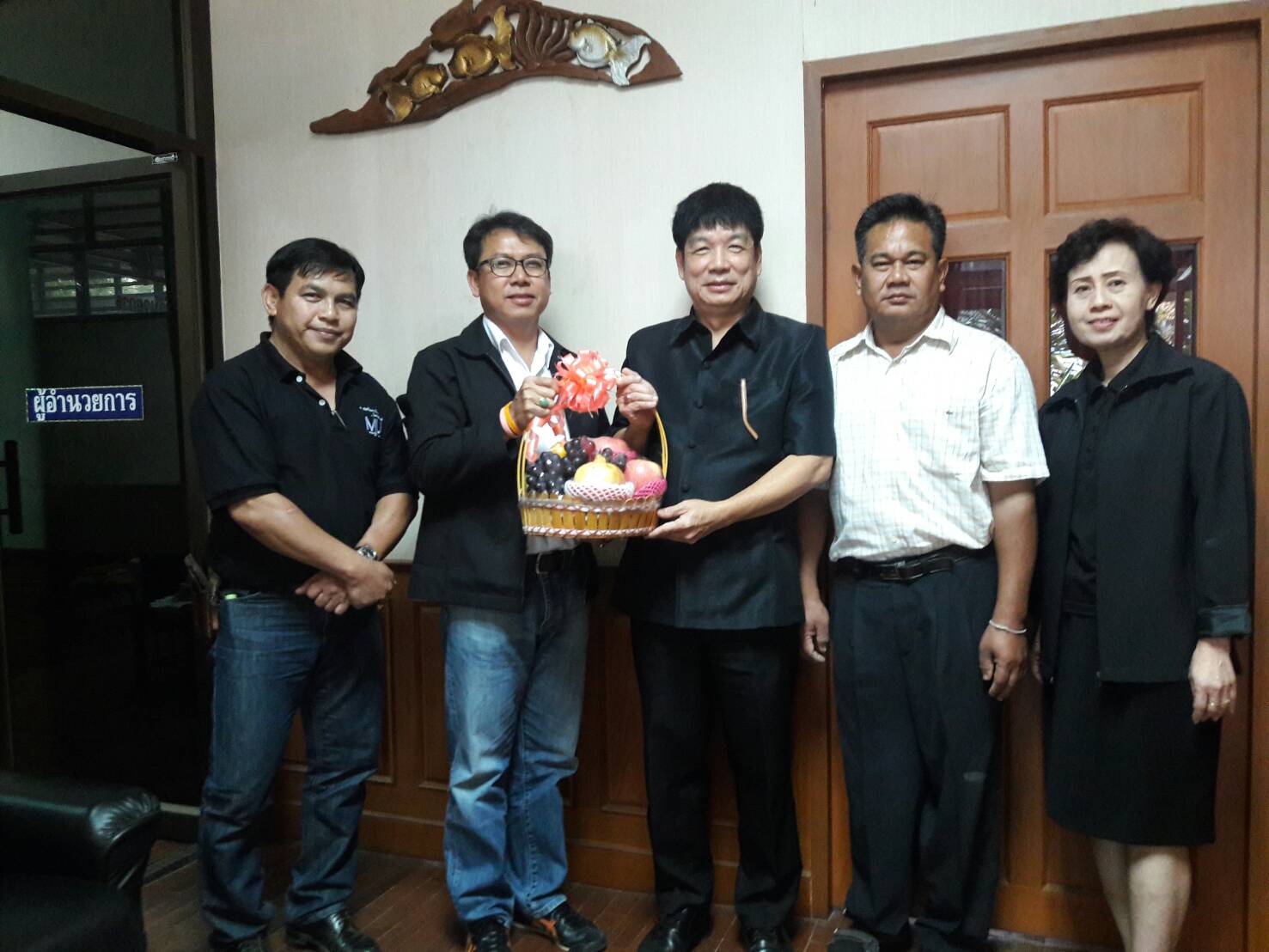 ทำหน้าที่ครูเวรประจำวันศุกร์ ในการนำสาระน่ารู้ / ข้อคิดเล่าสู่นักเรียนฟังและบันทึกรักการอ่าน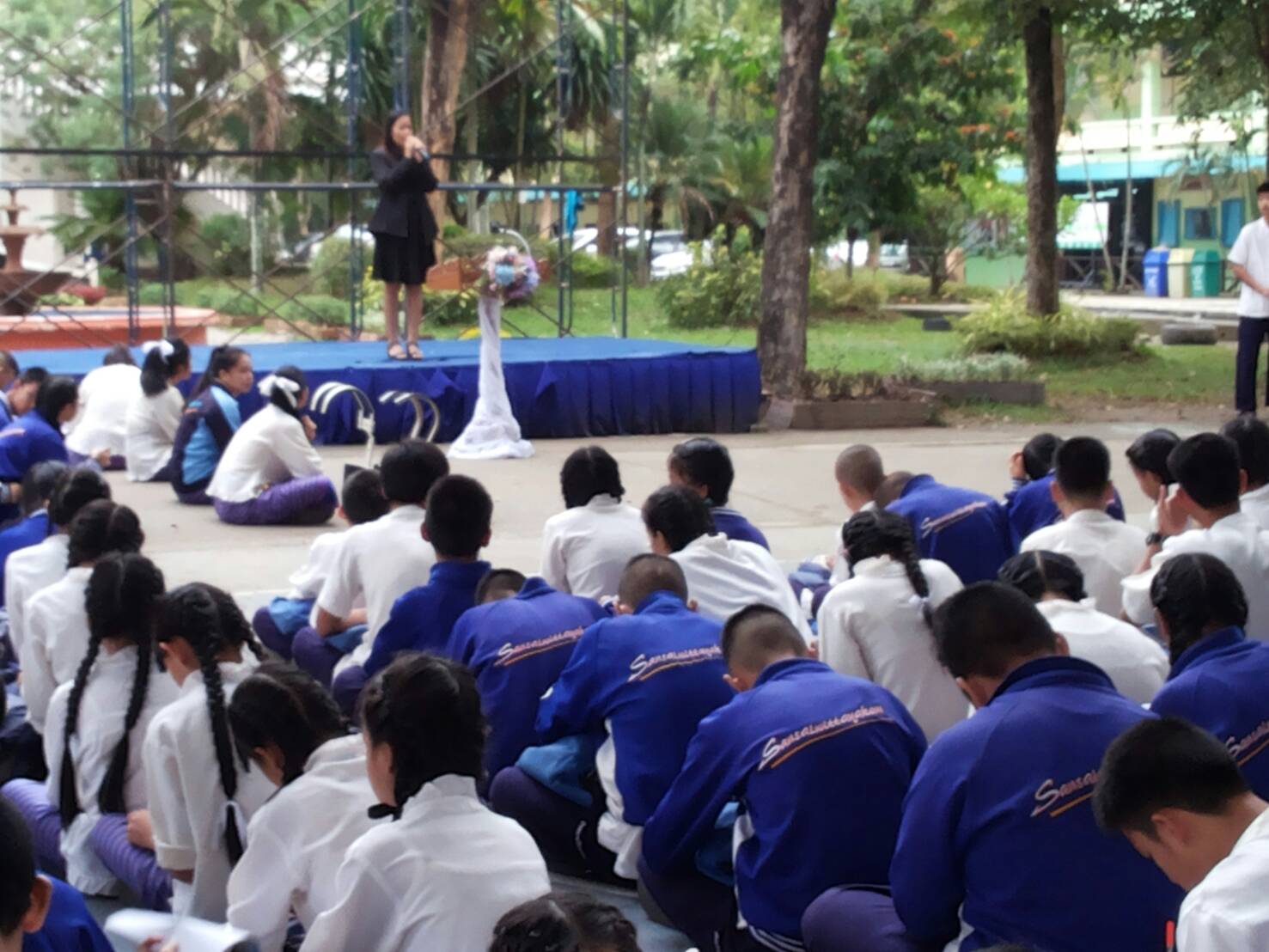 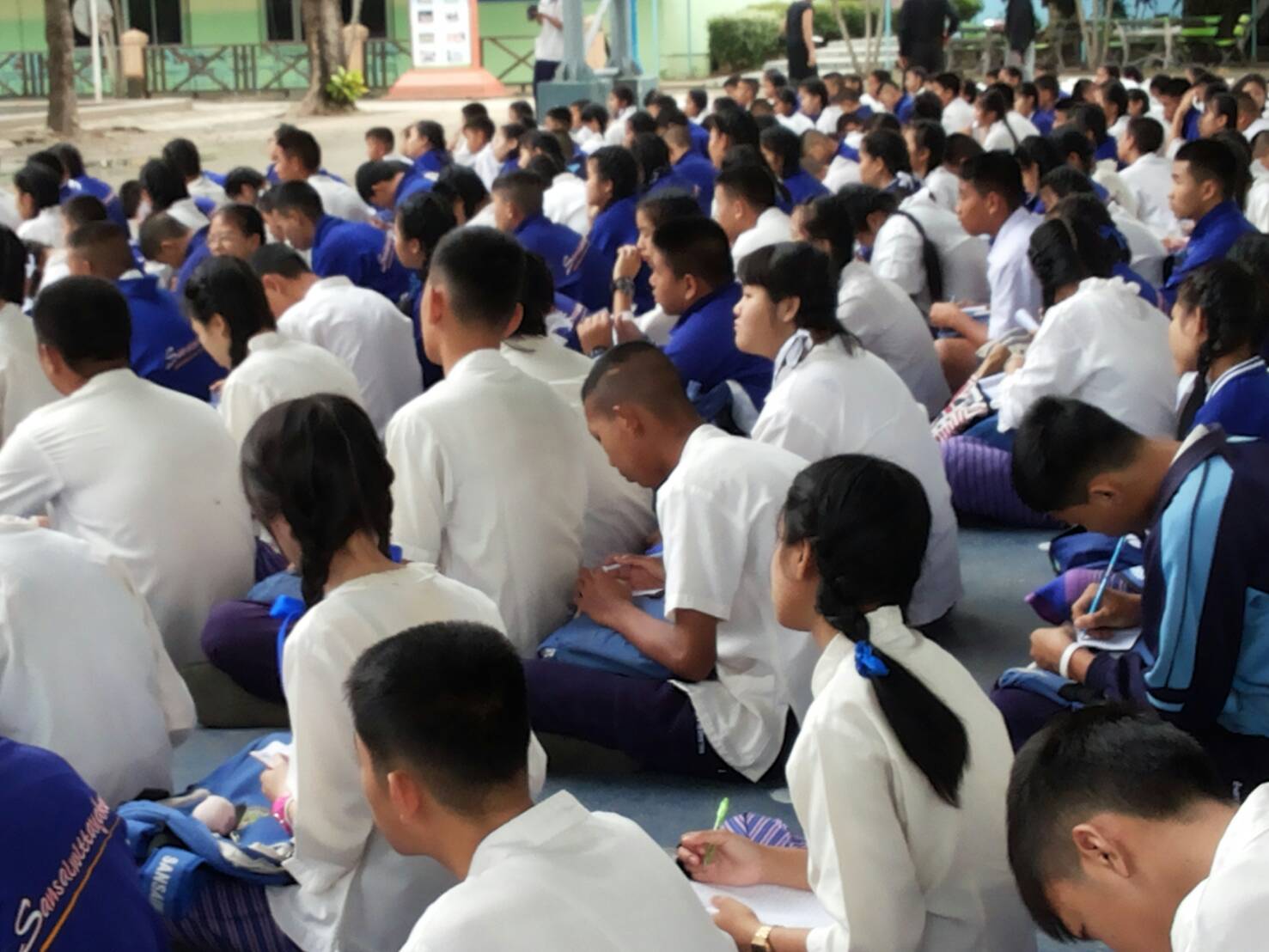 ต้อนรับคณะศึกษานิเทศก์ฝ่ายติดตามการจัดการศึกษ จาก สพม.34มาติดตามการจัดการเรียนของนักเรียนเรียนรวม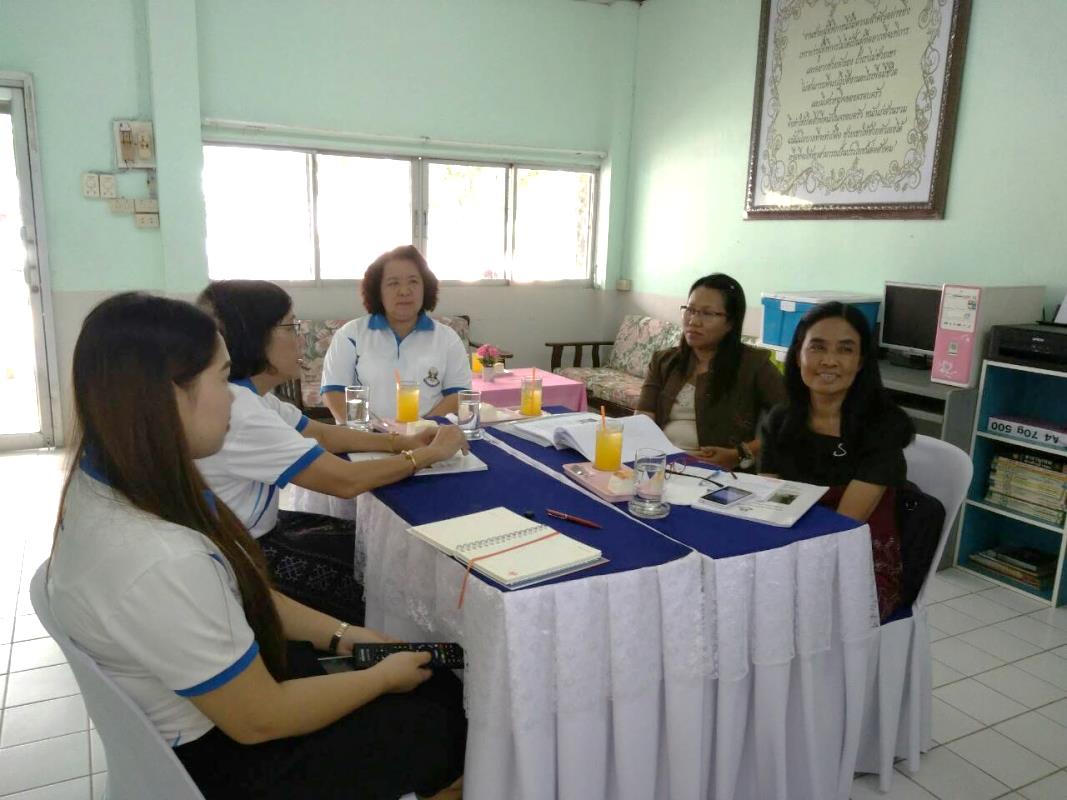 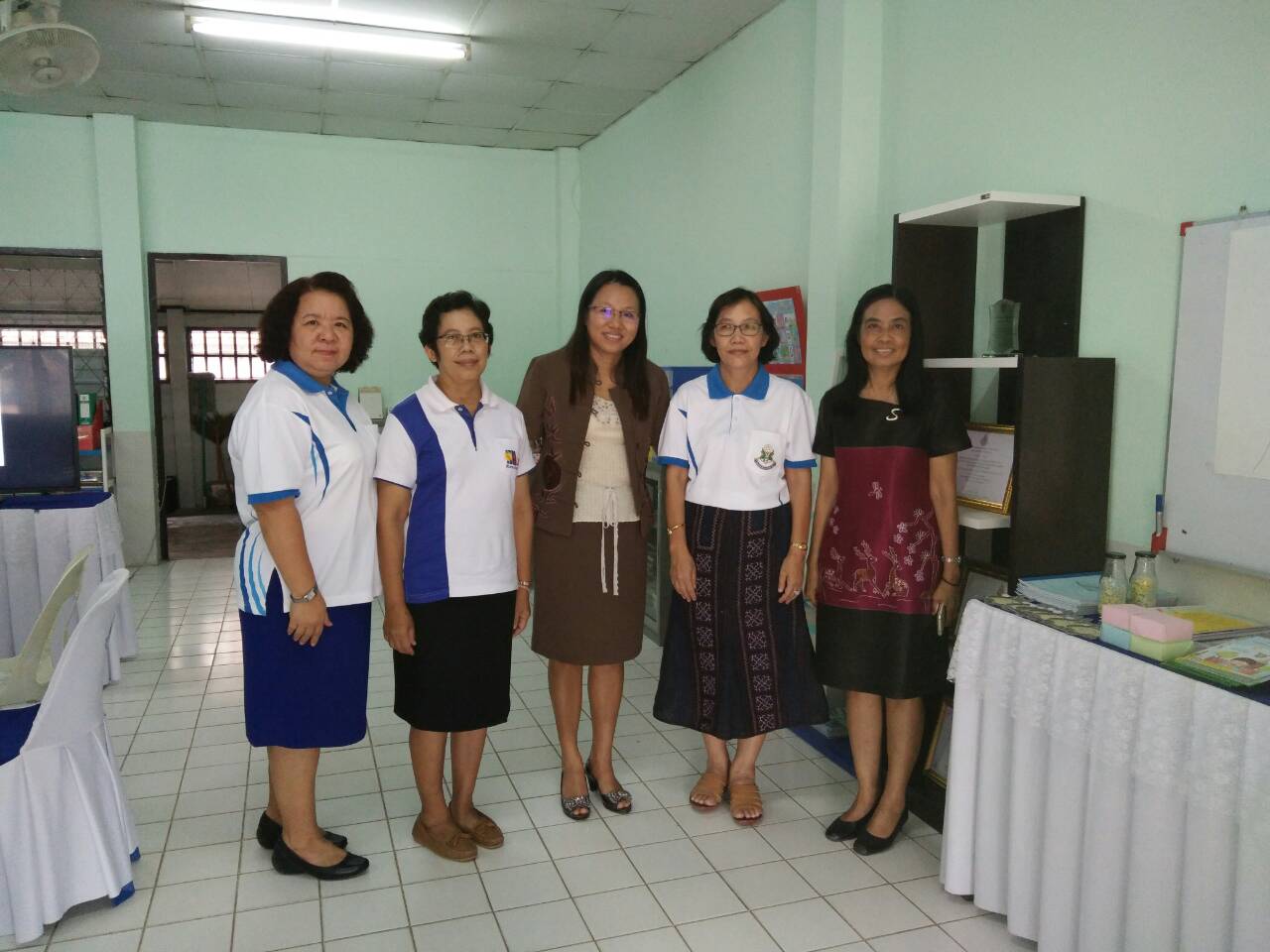 ร่วมงานมุทิตาจิตกับครูที่เกษียณอายุราชการ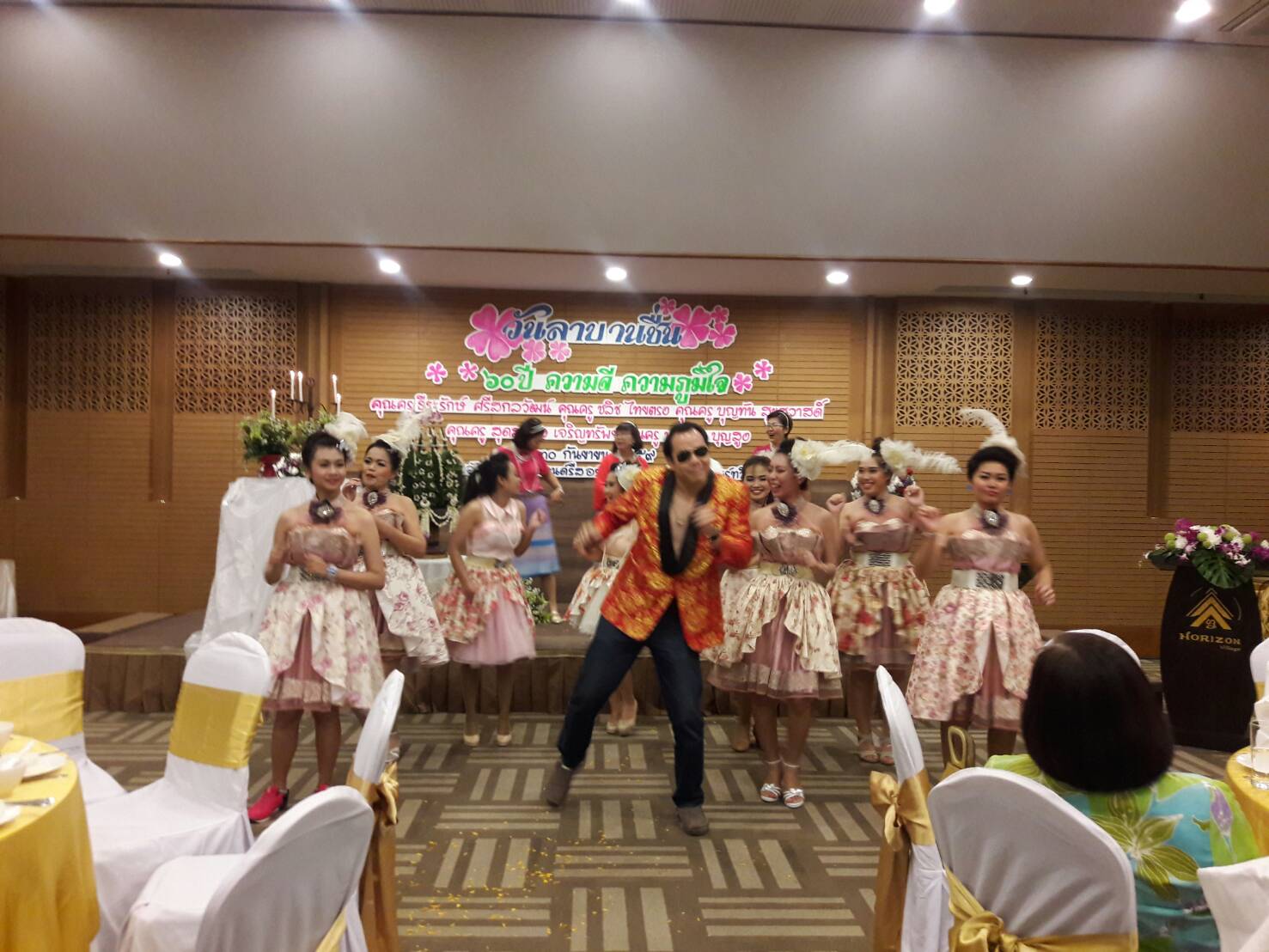 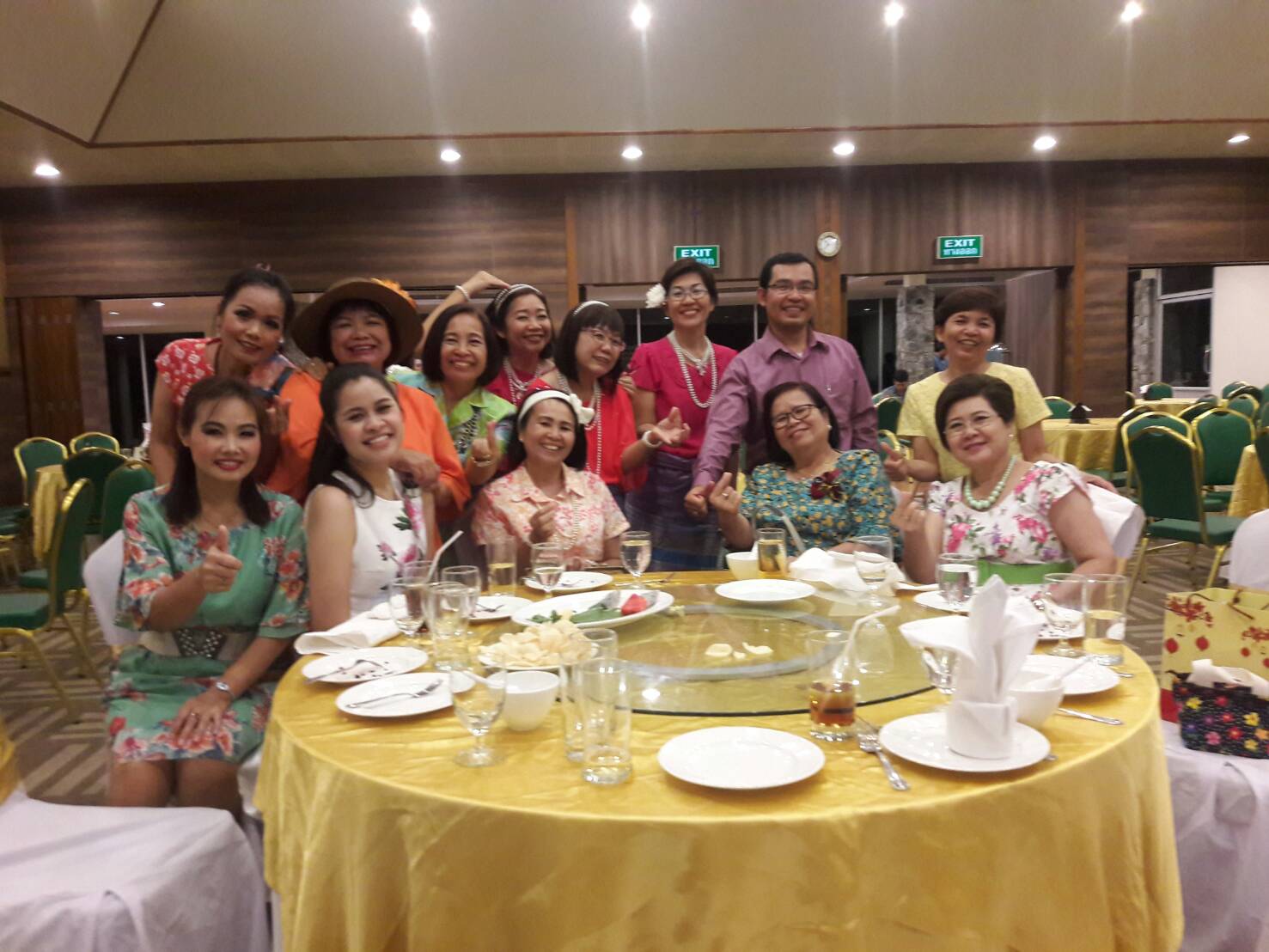 ได้เป็นคณะกรรมการในการวัดความรู้นักเรียนด้านทักษะการอ่าน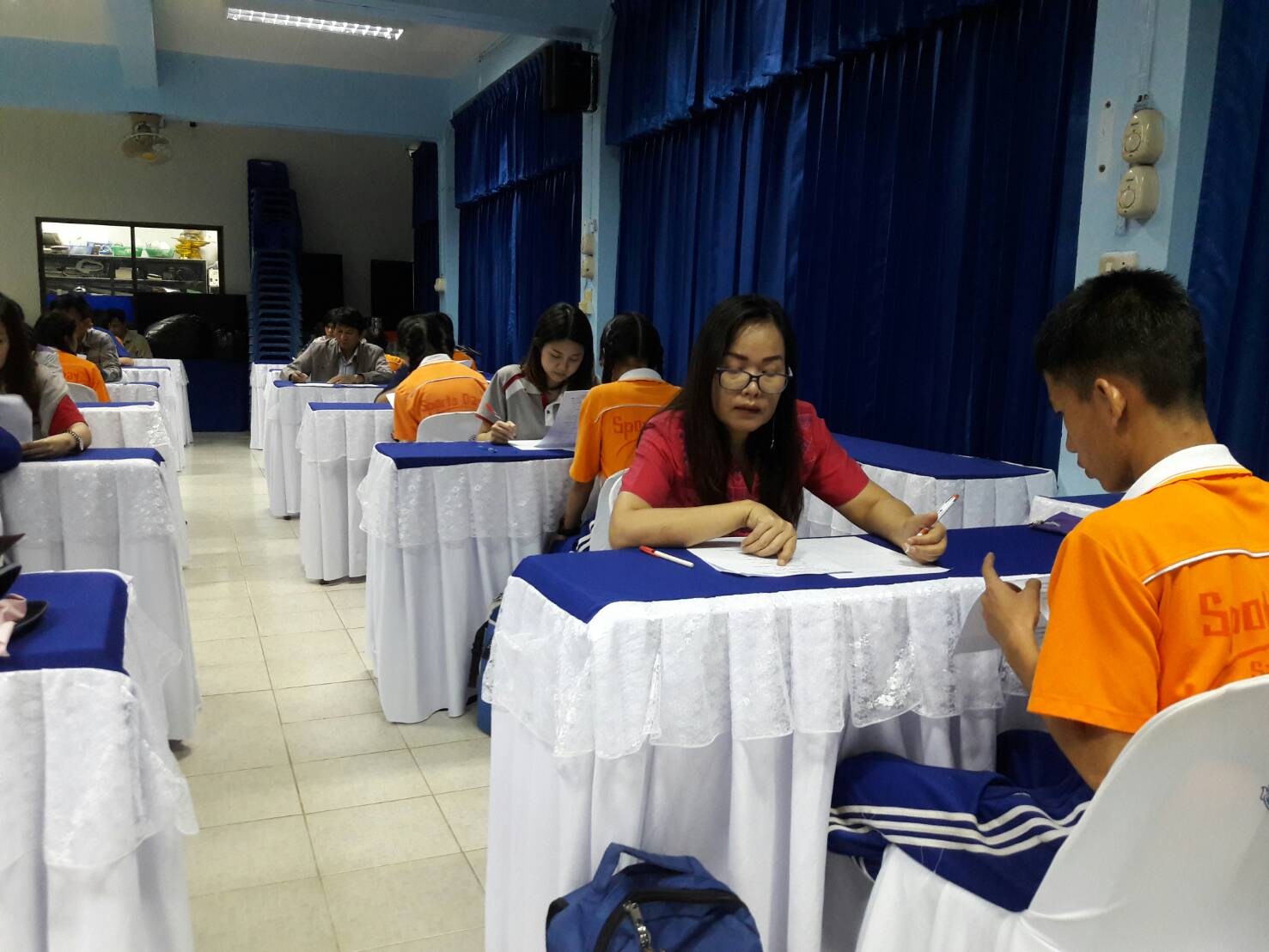 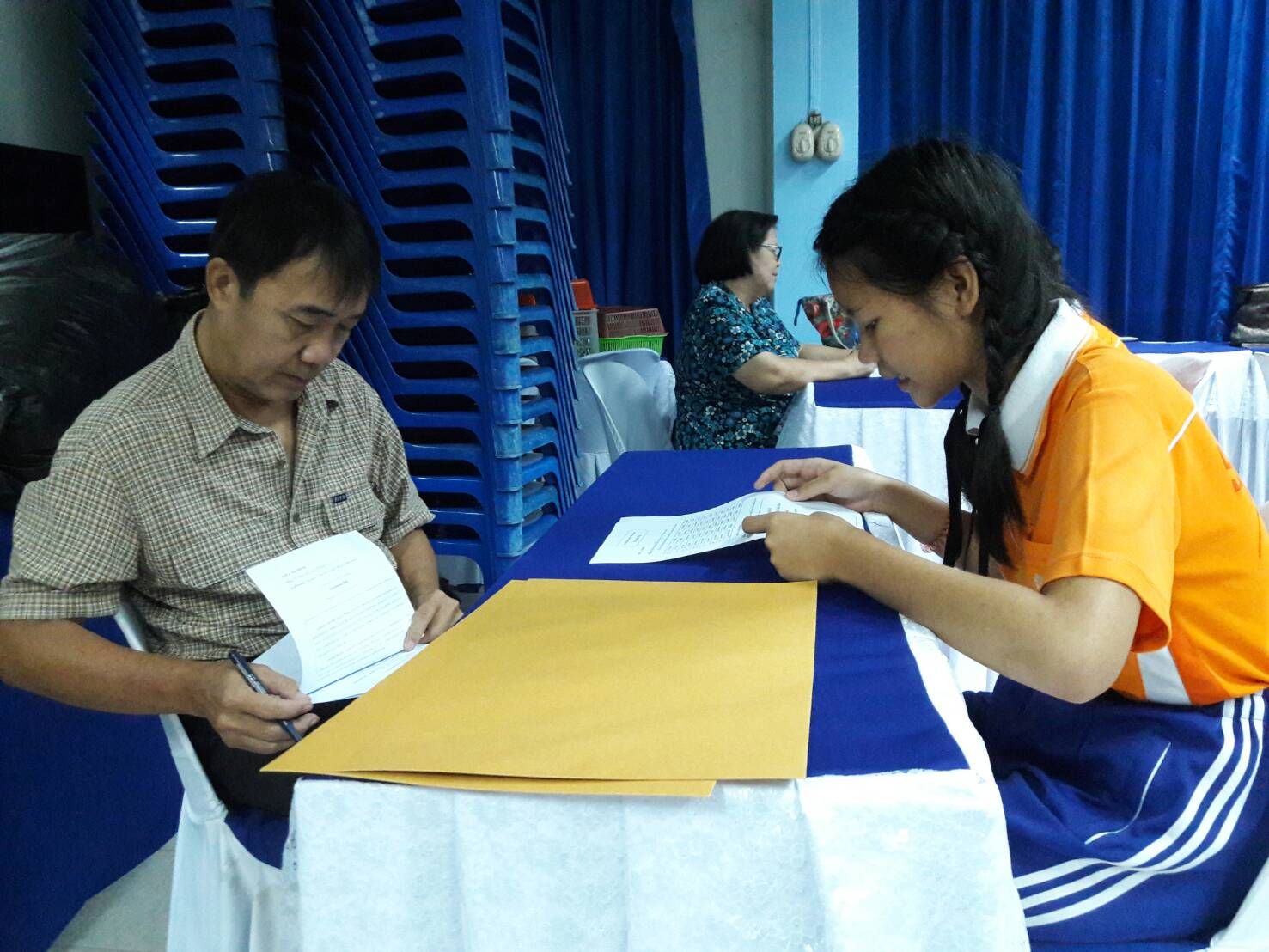 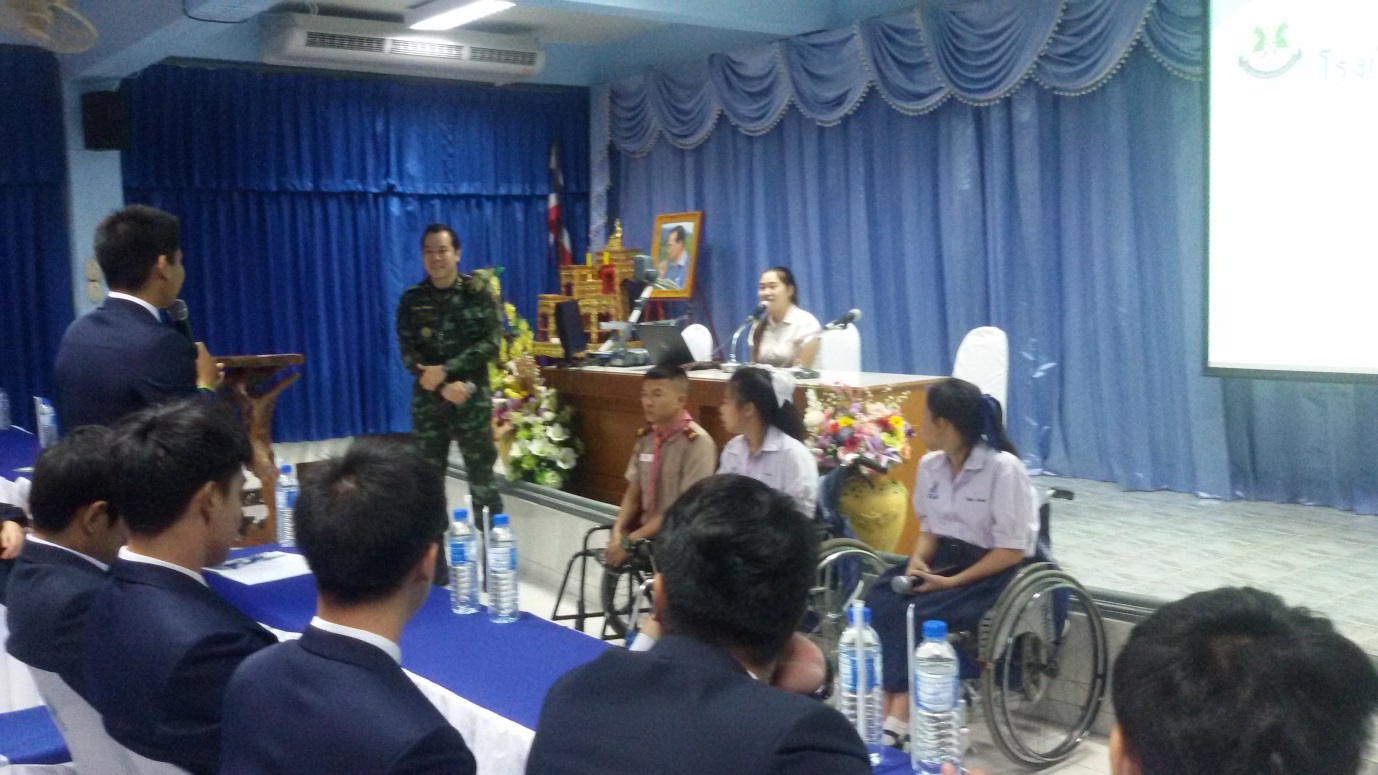 การประชุมครูกลุ่มดอยสามหมื่นทุกกลุ่มสาระการเรียนรู้ ในการจัดงานศิลปหัตถกรรมนักเรียน ครั้งที่ 66 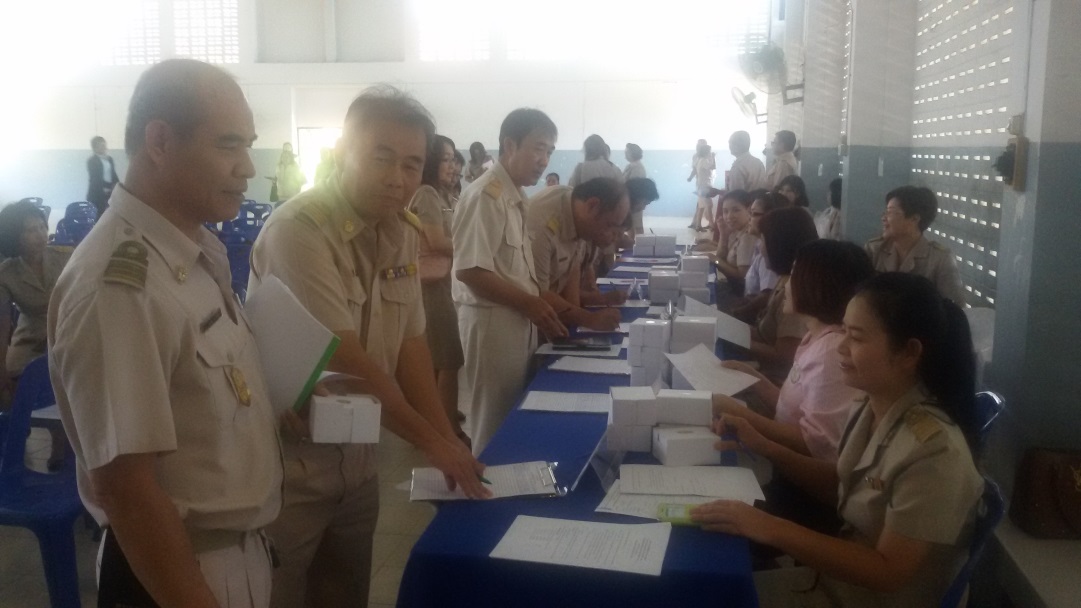 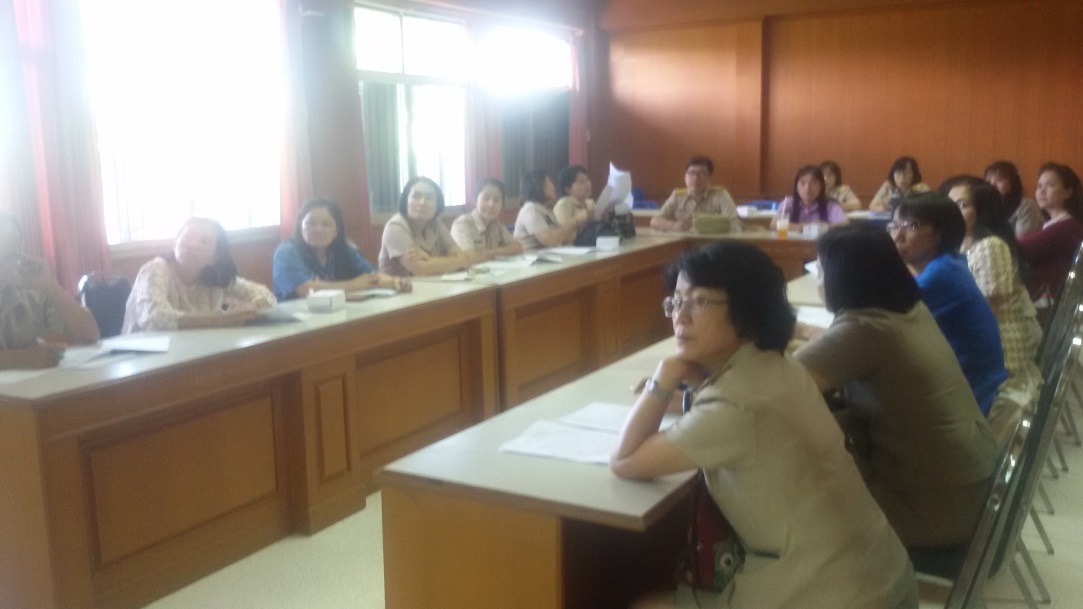 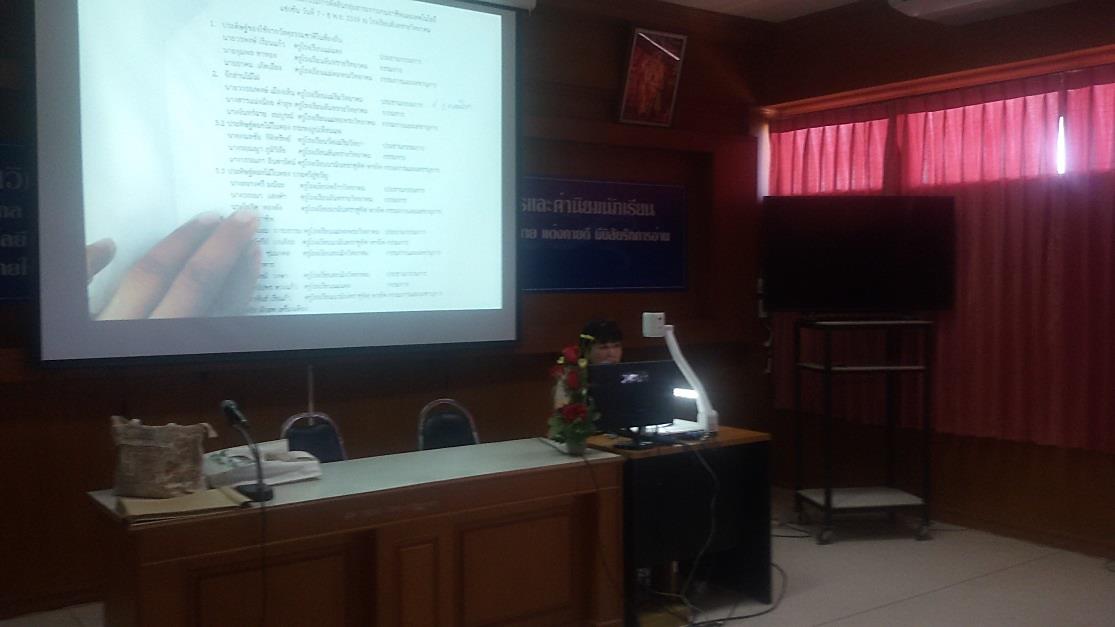 